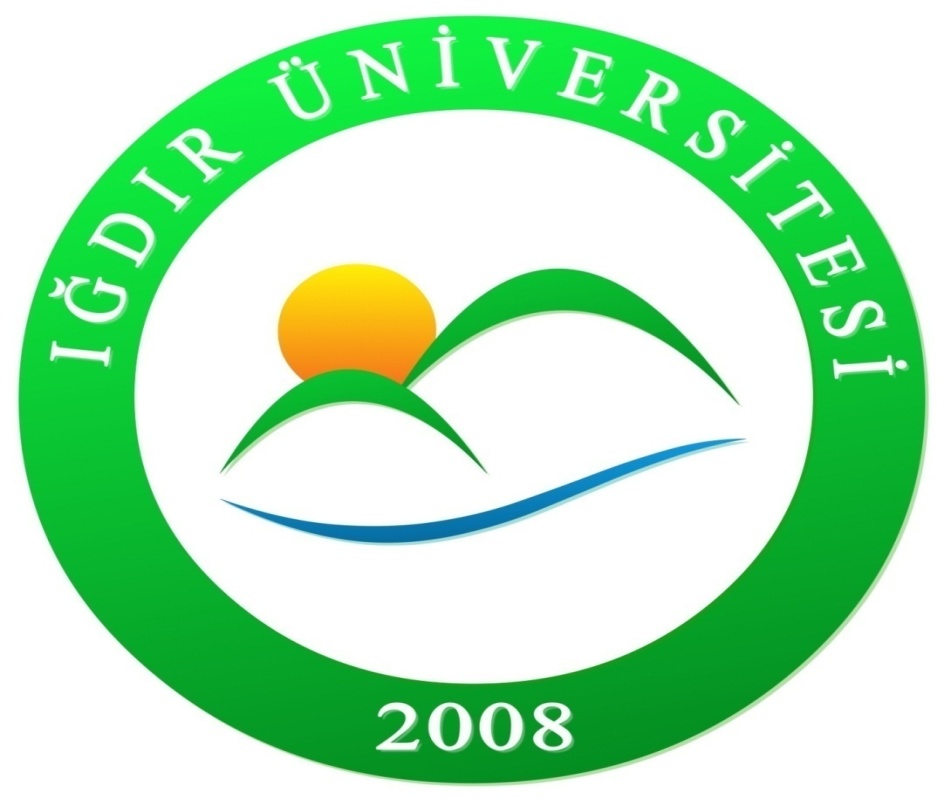 İÇİNDEKİLERGENEL BİLGİLERMisyon ve VizyonYetki, Görev ve Sorumluluklarİdareye İlişkin BilgilerFiziksel YapıÖrgüt YapısıBilgi ve Teknolojik Kaynaklarİnsan KaynaklarıSunulan HizmetlerYönetim ve İç Kontrol SistemiDiğer HususlarAMAÇ VE HEDEFLERA. İdarenin Amaç ve HedefleriB. Temel Politikalar ve ÖnceliklerC. Diğer HususlarFAALİYETLERE İLİŞKİN BİLGİ VE DEĞERLENDİRMELER         A.  Mali BilgilerBütçe Uygulama SonuçlarıTemel Mali Tablolara İlişkin AçıklamalarMali Denetim SonuçlarıDiğer Hususlar    B.   Performans BilgileriFaaliyet ve Proje BilgileriPerformans Sonuçları TablosuPerformans Sonuçlarının DeğerlendirilmesiPerformans Bilgi Sisteminin DeğerlendirilmesiDiğer HususlarKURUMSAL KABİLİYET VE KAPASİTENİN DEĞERLENDİRİLMESİ   A.  Üstünlükler   B.  Zayıflıklar                C.  DeğerlendirmeÖNERİ VE TEDBİRLEREKLERSUNUŞ       Personel Daire Başkanlığı Genel Sekreterlik bünyesinde kurulan ve hizmet veren bir birim olup, tüm üniversitenin personel hareketliliğini takip etmekte ve buna dayalı olarak yayınlanan her türlü kanun, Kanun Hükmünde Kararname ile Yönetmelikler, Tüzükler ve Genelgeleri takip ederek söz konusu mevzuat çerçevesinde işlemlerin yürütülmesini hedeflemektedir.                                                                                                          Bünyam ŞENTÜRK                                                                                                     Personel Daire Başkan V. GENEL BİLGİLERA.  Misyon ve Vizyon B.  Yetki, Görev ve Sorumluluklar      Yetki ve SorumlulukÜniversitenin insan gücü planlaması ve personel politikasıyla ilgili çalışmalar yapmak, personel sisteminin geliştirilmesi ile ilgili önerilerde bulunmak, Üniversite personelinin hizmet öncesi ve hizmet içi eğitim programını düzenlemek ve uygulamak.Akademik Kadro Şube Müdürlüğü -  İdari Kadro Şube Müdürlüğü ile Evrak Bürosu Personel Daire Başkanına karşı sorumludur.C. İdareye İlişkin BilgilerFiziksel YapıBaşkanlığımız fiziki olarak Rektörlük binasının 3.katında 12 odadan (319.00 m2) oluşmaktadır.  Fiziksel YapıÖrgüt YapısıHalen Personel Daire Başkanlığında;Daire Başkanı, iki (2) Şube Müdürü, bir (1) Şef,  üç(5) Bilgisayar İşletmeni olmak üzere toplam dokuz(9) personel görev yapmaktadır. Kadrosu bizde olup, başka birimde çalışan Bir(1) Daire Başkanı, Bir (1) Şube Müdürü ve bir (1) Şef mevcuttur. Bilgi ve Teknolojik Kaynaklar                      Daire Başkanlığının Kullanmakta Olduğu Yazılım – ÜNİPAMasa Üstü Bilgisayar Sayısı – 9 adetTaşınabilir Bilgisayar Sayısı – 4 adetKullanılan Yazıcı Sayısı – 10 adetKanun ve Mevzuatlarla İlgili Kitaplar Barkot Yazıcı – 1 adetFotokopi Makinesi – 1 adetFaks – 1 adetPlastik kart baskı makinesi -- 1 adetİnsan KaynaklarıTAHSİLE GÖRE KADIN-ERKEK TOPLAMI ÇALIŞTIĞI YER VE KADRO UNVANINA GÖRE DOLU KADROLARIN İCMALİ İDARİ PERSONELİN ÇALIŞTIĞI BİRİME GÖRE DAĞILIMIAKADEMİK PERSONELİN ÇALIŞTIĞI BİRİME GÖRE DAĞILIMISunulan HizmetlerBaşkanlığımız tarafından sunulan hizmetler Başkanlığa bağlı 2 şube tarafından yürütülmektedir.İdari ve Akademik personel dolu-boş kadro değişiklikleri, iptal-ihdas-tahsis-tenkis işlemleri, Kadroların serbest bırakılması, 1.2.3. sayılı cetvellerKadrolarla ilgili yazışmalar ve açıktan atama izinleri,Akademik personel ilanları2547 sayılı kanunun 35. MaddesiBirim, Bölüm, Anabilim Dalı açılması ile ilgili işlemler,Kadro aktarım işlemleri,Üniversitemiz genel kadro durumuLisansüstü öğrenci alım ilanları,2547 sayılı Kanunun 33.38.39.40/a ve 40/b ile40/d maddelerine göre yurtiçi ve yurtdışı görevlendirmeler,Pasaport işlemleri,Akademik ve İdari personel izin ve raporları,Görev sürelerini uzatma işlemleri,Aday memurlarla ilgili hizmet içi eğitim,1416 sayılı Kanun uyarınca resmi burslu olarak yurtdışında lisansüstü eğitim için görevlendirme işlemleri,Açıktan ve naklen atanacak Akademik ve İdari personelin atanma işlemleri,Birim, unvan kadro derece değişiklikleri işlemleri,Fakülte Dekanları, Yüksekokul ve Enstitü müdürlerinin atama işlemleri,Görevden çekilme ve müstafi addedilen personel hakkında alınacak onaylar ve diğer işlemler,Öğretim üyeliği atama işlemleri,Görev yeri değişen personellerin atanma onaylarının hazırlanması ve onaya sunulması,2547 sayılı Kanun’un 13/b-4 maddesine göre personelin görevlendirme işlemleri,Üniversite personellerine kimlik belgesi tanzim edilmesi,Görevde yükselme ve unvan değişiklikleri ile ilgili işlemler,Üniversitemizde göreve başlayan Akademik ve İdari personellerin Üniversite sicil defterlerine kaydedilmesi ve kurum sicil numarası verilmesi,Akademik ve İdari personellerin sicil özetleri ile hizmet belgelerinin düzenlenmesi,Üniversitemizde göreve başlayan (Naklen ve Açıktan) personellerin sicil dosyalarının tanzim edilmesi,Yeni göreve başlayan personellerin isimlerinin Emekli Sandığı Genel Müdürlüğüne bildirilerek emekli sicil numarası verilmesinin sağlanması,Emeklilik işlemleri ile emekliye ayrılmak isteyen personellerimizin emeklilik işlemlerinin yürütülmesi,Evlenme ve boşanmadan ötürü veya çeşitli nedenlerle Ad, Soyadı değişikliklerinin Emekli Sandığı Genel Müdürlüğüne bildirilmesi,Askerlik borçlanmaları ile ilgili işlemler, askerlikte geçen hizmetlerinin fiili hizmete sayılması için emekli sandığı ile gerekli yazışmaların yapılması,Disiplin cezaları ile ilgili bütün işlemler,Yabancı uyruklu sözleşmeli personellerin sözleşme işlemleri ile ilgili bütün işlemler,Terfi işlemleri,Öğrenim Değişiklikleri ile ilgili tüm intibak işlemleri,Aday memurların asalet tasdikiyle ilgili işlemleri,Sigorta BAĞ-KUR hizmetlerinin değerlendirilmesi ile ilgili intibaklar,Ücretsiz izinler ve dönüşler sonrası göreve başlatmalar,Sendikalı personelin tüm işlemleriİDARİ PERSONEL ŞUBE MÜDÜRLÜĞÜNÜN GÖREVLERİİdari  personelin açıktan atama izinlerine ilişkin tüm işlemleri yapmak, İdari personelin açıktan ve naklen atama onaylarını hazırlamak, Nakil, istifa, müstafi vb. nedenlerle ayrılan idari  personele ait kadro boşaltma onaylarını hazırlamak,İdari personelin terfi, intibak, hizmet değerlendirilmesi gibi özlük haklarının takip ederek, değerlendirmelerini yapmak,Üniversitemizde görev yapan idari personelin istekle, yaş haddi, diğer ve açıktan emeklilik işlemlerini yapmak, İdari personelin yıllık kadro çalışmalarını yapmak,  İdari personelin yanödeme cetvellerini hazırlamak, ilgili yerlere bildirmek, İdari personelden ceza soruşturması açılanların bilgisini ilgili sistemlere işlemek.İdari personelin kadro cetvellerinin dolu-boş durumlarını takibini yapmak,  Üniversitemizdeki birimlerin ihtiyaçlarına göre idari personel planlaması yapmak,Askerlik görevi için ayrılanların ayrılışı, dönüşü ve hizmetlerinin değerlendirilmelerini yapmak,(Dolu-Boş kadroların Başbakanlık Devlet Personel Başkanlığı’na bildirilmesi.)Çocuk Esirgeme Kurumunda alınacak çocuklar için yapılacak sınavla ilgili yapılması gereken tüm işlemleri yapmak, Açıktan atanan aday memurların gerekli tüm işlemlerin takip ve kontrolünü yapmak.Aday memurların asalet teklif yazışmalarını birimlerine hazırlatmak, takibini yapmak.  Birimimiz personelinin geçici görevlendirme (yolluklu-yolluksuz) onaylarını hazırlamak, İdari personelin 2547 sayılı Kanunun 13/b maddesi gereğince birimlerin ihtiyaçları doğrultusunda geçici görevlendirmelerini yapmak.Dolu kadro derece değişikliğine ilişkin  iptal-ihdas cetvelleri hazırlamak, Ücretsiz izine ayrılanların onaylarının alınması ve diğer işlemlerini yapmak,kurum içi ve kurumdışı giden ve birimlerden gelen yazışmaları yapmak, Cumhurbaşkanlığı, Başbakanlık, Maliye Bakanlığı, Yükseköğretim Kurulu Başkanlığı ve Valilik makamlarınca aralıklı olarak istenen istatiksel bilgilerin ivedilikle hazırlanarak zamanında göndermek,Üniversitemizde görev yapan idari personelin askerlik, ücretsiz izin süreleri gibi sürelerin ilgililerin istekleri dahilinde borçlandırılma işlemlerini yapmak,Üniversitemize açıktan ve naklen atanan idari personelin özlük dosyalarını düzenlemek,  naklen atanan personelin devren Üniversitemize gönderilen özlük dosyalarının kontrolünü yapmak, eksiksiz teslim almak, arşivleme işlemlerini yapmak,  eksik evraklar hususunda ise yazışmalar yapmak, Rektörlüğe bağlı birimlerde görev yapan idari personelin yıllık , mazeret vb. izinlerinin takibini yapmak,Yurtdışı izin onaylarını hazırlamak, takibini yapmak.İdari personelin evlenmesi, boşanması veya herhangi bir sebeple özlük bilgilerinde oluşacak değişikliğin Emekli Sandığına bildirilmesi ve değişikliğin işlenmesini yapmak,İdari personele sonu 5’li ve 0’lı yıllarda zorunlu mal bildirim beyannamesi düzenlenmesinin sağlanarak kontrolünün yapıldıktan sonra arşivlenmesini yapmak,Malvarlığında değişiklik olanların malvarlığı değişikliğini bildirir mal bildirim beyannamesini düzenlemeleri halinde teslim alarak arşivlenmesini yapmak,4688 Sayılı Kamu Görevlileri Sendikaları Kanun’una göre her yıl Mayıs ayı içerisinde Sendika Temsilcileri ile yapılan toplantı sonucu mutabakat metinin imzalatmak ve Çalışma ve Sosyal Güvenlik Bakanlığına göndermek, Sendikaya yeni üye olan ve üyelikten çekilen personelin üyelik formlarını ilgili tahakkuk birimine ve Strateji Geliştirme Dairesi Başkanlığına göndermek, Personel Daire Başkanlığında bulunan arşivlerle ilgili gerekli düzenlemeleri yapmak, *Üniversitemiz personelinin dosyasına atılması gereken evrakları dosyalarına atmak, arşiv yönetmeliğinin öngördüğü hizmetleri yürütmek, imhası gelen evrakları tespit etmek ve ilgili komisyon kararına bağlayarak imha işlemlerini yapmak. Hizmet içi Eğitimlerin planlanması ve uygulanması işlemleri.Aday Memurlar için Temel Eğitim, Hazırlayıcı Eğitim ve Staj Eğitimi ile ilgili işlemler.Görevde Yükselme Eğitimi ve Unvan Değişikliği Sınavı ile ilgili işlemleri yapmak.6 ayda bir apostil ve pasaport imza işlerini yürütmek.3 aylık periyotlarla e-BÜTÇE DPB vb programlara bilgileri işlemek.Olumlu sicil işlemlerinin yapılmasıAKADEMİK  PERSONEL ŞUBE MÜDÜRLÜĞÜNÜN GÖREVLERİ Akademik Kadrolara personel ataması yapılarak sicil dosyalarının tanzimi ayrılanların dosyalarının gönderilmesi, kayıtlarımızdan  düşümü atananların işlenmesi, kurum ve emekli sicil numaralarının verilmesi, terfi kartlarının açılması, YÖKSİS, Devlet Personel Başkanlığı e-uygulama ve personel otomasyon Programına Giriş yapmak.Profesörlük kadrosuna müracaat eden öğretim üyelerinin atamaları için Üniversite Yönetim Kurulu nun tespit edeceği jüri üyelerine adayların bilimsel eserlerini göndermek, jüri üyeleri tarafından gönderilecek raporları incelemek, Yönetim Kuruluna sunmak ve raporların olumlu olmaları durumunda 2547 Sayılı Kanunun 3737 Sayılı Kanunla değişik 26. Maddesi ile Öğretim Üyeliğine Yükseltilme ve Atanma Yönetmeliği nin 20. Maddesine göre atamalarını yapmak.Doçentlik Sınavını başaran ve Doçent ataması için kadro tahsis edilen adayların jüri raporlarını incelemek, Yönetim Kurulu na sunmak ve raporların olumlu olmaları durumunda 2547 Sayılı Kanunun 25. Maddesi ile Öğretim Üyeliğine Yükseltilme ve Atama Yönetmeliği nin 16. Maddesine göre atamalarını yapmak.Yardımcı Doçentlik Sınavını başaran ve Yardımcı Doçent ataması için kadro tahsis edilen adayların jüri raporlarını incelemek, olumlu olmaları durumunda 2547 Sayılı Kanunun 23. Maddesi ile Öğretim Üyeliğine Yükseltilme ve Atama Yönetmeliği nin 8. Maddesine göre atamalarını yapmakÖğretim görevlisi, Okutman, araştırma Görevlisi ve Uzman kadrolarına yapılacak atamalar ile ilgili işlemleri yapmak. (2547/31–32–33/a–33 /e)Üniversitemiz Akademik  personelin Askerlik Sevk, Tecil ve İptal işlemlerini yapmak, sonucunun ilgili birimlere bildirimi, kayıtlara işlenmesiAskerlik görevini yerine getirmek için ayrılacak personel için ilişik kesme, dönüşte ise yeniden göreve başlama işlemlerini yapmak ve Askerlik Şubesi ile yazışmak. (657/108. Madde)Üniversitemizden istifaen veya müstafi olarak ilişiği kesilen personelin işlemlerini yürütmek. (657 94.maddesi).Aylıksız izin talebinde bulunan personelin izin işlemlerini yapmak, ilişik kesmek ve dönüşte yeniden göreve başlama işlemlerini yapmak (657/108.maddesi)Görev süresi biten Akademik personelin görev sürelerinin takibi ve yeniden atamalarının yapılması.Üniversitemizden çeşitli sebeplerle ayrılan akademik personel istatistiklerinin düzenli olarak tutulması, özlük dosyalarının arşiv düzenine göre saklanması.Hizmet değerlendirilmelerini yapmak.(SSK, Bağ-Kur, ve Kamu Kurumunda Geçen Hizmetler)Öğrenim değişikliklerini yapmak. ( Hazırlık sınıfı, doktora, yüksek lisans değerlendirmeleri)Akademik personel mal bildirim beyannamelerinin takibi dosyalanmasıAskerlik hizmet süresinin değerlendirilmesini yapmak,Akademik  personel kıdem yılları ile ilgili yazışmaları yapmakKadro yönetimi (Tahsis, aktarma, kullanım izni) işlemlerini yapmak.Akademik kadro ilanların hazırlama yayımını sağlamak.Mecburi hizmet devri  işlemleri YÖK’ Form (B) nin gönderilmesi  diğer Üniversiteleri Nakil konusunda bilgilendirmeAskerlik, Doğum nedeniyle, 5 hizmet yılını dolduran personelin talebi üzerine ücretsiz izin onayının alınması,Terfi ve İntibak İşlemleriÜcretsiz izin, askerlik vb. nedenlerle terfi tarihlerinin belirlenmesi,Borçlanma işlemlerini yapmak,Nakil gelen ve giden personelin dosyalarının alınması ve gönderilmesi işlemleriMal Bildirim Beyannameleri ile ilgili işlemlerSoruşturma yapılan personel işlemlerinin yapılması sonuçlarının kayıtlarımıza işlenmesi ve takibi.Akademik personelin Sosyal Güvenlik Kurumlarına olan her türlü yazışmalarını yapmak. Hizmet Belgesi, çalışma belgesi düzenlemek.İzin işlemleri ve takibi ( Yıllık, hastalık, mazeret, doğum öncesi ve sonrası, süt izni vs.)Akademik konularla ilgili Üniversite Yönetim ve Senato kararlarının yazılması ilgili birimlere gönderilmesi ve dosyalanmasıAkademik Personelle İlgili İstatistik Bilgilerin düzenlenmesi ve ilgili birimlerle paylaşılması.Ad-Soyad değişikliklerinin kayıtlarının  güncellenmesi. ÜNİVERSİTE YABANCI UYRUKLU AKADEMİK PERSONEL SAYISI 6. Yönetim ve İç Kontrol SistemiBaşkanlığımıza atama ve görevlendirme işlemleri Rektörlük ve Genel Sekreterlik makamı tarafından gerçekleştirilmektedir. Üniversitemizce ihtiyaç duyulan akademik ve idari personel alımının teklifi ve gerçekleştirilmesi Daire Başkanlığımız tarafından yapılmakta olup; atamaya yetkili kişi Rektör’dür.	Amaç ve Hedeflerİdarenin Amaç ve HedefleriÜniversite personelinin; atama, sağlık, izin, sicil, kadro, emeklilik gibi özlük haklarının aksamadan yapılması ve en az personel ile en verimli şekilde sonuca gidilmesi, Başkanlığın görev alanı dahilinde işlemlerle ilgili süratli, doğru, verimli, düzenli, mevzuatlara uyumlu ve koordineli hizmet sunmak. Değişen mevzuatlara uyumlu hizmet verebilecek yeni personel politikaları oluşturarak Üniversitemizin işleyişi ve gelişimine katkıda bulunmak. Personel rejimi ile personel dağılımı konularında orta ve uzun vadeli projeler üreterekinsan ve mevcut kaynakların en uygun, en verimli şekilde kullanılmasını sağlamak. Üniversitemizde; araştıran, öğrenen, öğrendiğini uygulayan, sorunlara çözüm üreten, Paylaşan, kendini geliştiren, gelişim ve değişimlere uyum sağlayabilen, dinamik personel profili oluşturmak. Üniversitenin insan gücünün hedefe odaklanması, kendisini sürekli yenileyebilecek programlar üretilmesi, yeni atanan elemanların yetiştirilmesi için çabaların yoğunlaştırılması,  B. Temel Politikalar ve ÖnceliklerPolitikalar: Personel politikası ile ilgili kurum dışı ve kurum içi seminerlere katılımın sağlanması, Hizmet içi eğitimlere önem verilmesi,İnsan kaynaklarının etkin ve verimli kullanılması için isabetli kararların verilmesi,Öncelikler:Kurum içi aksaklıkların giderilmesi için,İlgili ve yetkili elemanların teşhislerinin dikkate alınması,Aksaklıklara zamanında müdahale edilmesi,Elemanların uzmanlık alanlarında çalıştırılması,Faaliyetlere ilişkin Bilgi ve DeğerlendirmelerMali BilgilerBütçe Uygulama Sonuçları-2019 yılında birimimize ayrılan görev yolluğu ödenekleri 2.000,00 tl olup 775,20 tl tutarında harcama yapılmıştır.-İlan giderleri ve jüri ödemeleri için ayrılan ödenek 84.000,00 tl dir. 51.599,40 tl tutarında harcama yapılmıştır.         2. Temel Mali Tablolara İlişkin Açıklamalar     3. Mali Denetim SonuçlarıHerhangi bir mali denetim yapılmamıştır.Performans BilgileriFaaliyet ve Proje BilgileriPerformans Sonuçları TablosuPerformans Sonuçlarının DeğerlendirilmesiPerformans Bilgi Sisteminin DeğerlendirilmesiDiğer HususlarKURUMSAL KABİLİYET VE KAPASİTENİN DEĞERLENDİRİLMESİÜstünlüklerPersonelin alanıyla ilgili özverili ve katılımcı olması,Mevzuatların iyi bilinmesi ve uyumlu çalışılması,Zamanla yarışabilir ve zamanında görevi yerine getirme yeteneğine sahip olunması, Teknik işlemlerin personel otomasyon programı ortamında yapılmasından dolayı hata payının en aza indirilmesi,Personelin koordineli ve iş birliği içinde uyum çalışması,Başkanlığımda personel otomasyon programı ve web sayfasının olması, Başkanlığımızda Görevde Yükselme Eğitimi ile Unvan Değişikliği Sınavları ile aday memurlara yönelik hizmet içi eğitimin verilebilmesi,ZayıflıklarAfetlere hazırlıklı konusunda yeterince çalışmaların olmaması,Başkanlığımız ile diğer birimler arasında istenilen düzeyde bilgi akışının sağlanamaması,Başkanlığımızda yabancı dil bilen personelin olmaması,Personelin motivasyonunun kaybolmasına neden olan birim dışı etkenlerin bulunması,Bürokratik engellerDeğerlendirmeBaşkanlığımızın ve bağlı birimlerin ofislerinin makine-teçhizat ve büro malzemelerinin günümüz koşullarına göre temin edilmesi,Çağdaş, kendisini yenileyebilen, yasal mevzuatı takip ederek, güncelleme yapabilen, kalifiyeli Şube Müdürü istihdamı,Personelin iş motivasyonunu artırıcı kaynakların kaynak ve eğitimin sağlanmasıBaşkanlığımızda otomasyon sistemini daha verimli kullanmak,ÖNERİ VE TEDBİRLERKamu ihtiyaçları göz önünde bulundurularak personel politikalarının üretilmesi, ihtiyaç dâhilinde personel istihdamına gidilmesi, mevcut insan kaynaklarının etkin ve verimli kullanılması için uzmanlık alanları dikkate alınması, insan kaynakları ile ilgili eğitimlere personelin sistematik bir şekilde katılımının sağlanması,EK :  Harcama Yetkilisinin İç Kontrol Güvence BeyanıİÇ KONTROL GÜVENCE BEYANI [1]Harcama yetkilisi olarak yetkim dâhilinde;Bu raporda yer alan bilgilerin güvenilir, tam ve doğru olduğunu beyan ederim.Bu raporda açıklanan faaliyetler için idare bütçesinden harcama birimimize tahsis edilmiş.   Kaynakların etkili, ekonomik ve verimli bir şekilde kullanıldığını, görev ve yetki alanım çerçevesinde iç kontrol sisteminin idari ve mali kararlar ile bunlara ilişkin işlemlerin yasallık ve düzenliliği hususunda yeterli güvenceyi sağladığını ve harcama birimimizde süreç kontrolünün etkin olarak uygulandığını bildiririm. Bu güvence, harcama yetkilisi olarak sahip olduğum bilgi ve değerlendirmeler, iç kontroller, iç denetçi raporları ile Sayıştay raporları gibi bilgim dâhilinde ki hususlara dayanmaktadır. [2] Burada raporlanmayan, idarenin menfaatlerine zarar veren herhangi bir husus hakkında bilgim olmadığını beyan ederim. [3] (Yer-Tarih)                                                                                Bünyam ŞENTÜRK                                                                               Personel Daire Başkan V.      Harcama yetkilileri tarafından imzalanan iç kontrol güvence beyanı birim faaliyet raporlarına eklenir. Yıl içinde harcama yetkilisi değişmişse “benden önceki harcama yetkilisi/yetkililerinden almış olduğum bilgiler” ibaresi de eklenir. Harcama yetkilisinin herhangi bir çekincesi varsa bunlar liste olarak bu beyana eklenir ve beyanın bu çekincelerle birlikte dikkate alınması gerektiği belirtilir.BİRİMLERİDARİ BİNAEĞİTİM ALANIEĞİTİM ALANISOSYAL ALANSOSYAL ALANSOSYAL ALANSİRKÜLASYON ALANISPOR ALANISPOR ALANITOPLAM ALANALANABCDEAÇIKKAPALIDAİRE BAŞKANI ODASI48,000000000048,00SEKRETER ODASI32,000000000032,00ŞUBE MÜDÜRÜ ODALARI64,000000000064,00BÜROLAR140,0000000000140,00ARŞİV ODASI35,000000000035,00TOPLAM319,0000000000319,00A= Derslik; B= Laboratuvar; C=Kantin, Kafeterya, vb. D=Lojman; E= YurtlarA= Derslik; B= Laboratuvar; C=Kantin, Kafeterya, vb. D=Lojman; E= YurtlarA= Derslik; B= Laboratuvar; C=Kantin, Kafeterya, vb. D=Lojman; E= YurtlarA= Derslik; B= Laboratuvar; C=Kantin, Kafeterya, vb. D=Lojman; E= YurtlarA= Derslik; B= Laboratuvar; C=Kantin, Kafeterya, vb. D=Lojman; E= YurtlarA= Derslik; B= Laboratuvar; C=Kantin, Kafeterya, vb. D=Lojman; E= YurtlarA= Derslik; B= Laboratuvar; C=Kantin, Kafeterya, vb. D=Lojman; E= YurtlarA= Derslik; B= Laboratuvar; C=Kantin, Kafeterya, vb. D=Lojman; E= YurtlarA= Derslik; B= Laboratuvar; C=Kantin, Kafeterya, vb. D=Lojman; E= YurtlarA= Derslik; B= Laboratuvar; C=Kantin, Kafeterya, vb. D=Lojman; E= YurtlarA= Derslik; B= Laboratuvar; C=Kantin, Kafeterya, vb. D=Lojman; E= YurtlarÖRGÜT YAPISIÖRGÜT YAPISIÖRGÜT YAPISIÖRGÜT YAPISIDOLUBOŞTOPLAMG.İ.H.11819AKADEMİK PERSONELİN YAŞ İTİBARİYLE DAĞILIMI (A-76) AKADEMİK PERSONELİN YAŞ İTİBARİYLE DAĞILIMI (A-76) AKADEMİK PERSONELİN YAŞ İTİBARİYLE DAĞILIMI (A-76) AKADEMİK PERSONELİN YAŞ İTİBARİYLE DAĞILIMI (A-76) AKADEMİK PERSONELİN YAŞ İTİBARİYLE DAĞILIMI (A-76) AKADEMİK PERSONELİN YAŞ İTİBARİYLE DAĞILIMI (A-76) AKADEMİK PERSONELİN YAŞ İTİBARİYLE DAĞILIMI (A-76) 21-25 Yaş26-30 Yaş31-35 Yaş36-40 Yaş41-50 Yaş51-ÜzeriKişi Sayısı0381301036954Yüzde (%)0,09,633,0026,0117,513,7İDARİ PERSONELİN YAŞ İTİBARİYLE DAĞILIMI (I-82) İDARİ PERSONELİN YAŞ İTİBARİYLE DAĞILIMI (I-82) İDARİ PERSONELİN YAŞ İTİBARİYLE DAĞILIMI (I-82) İDARİ PERSONELİN YAŞ İTİBARİYLE DAĞILIMI (I-82) İDARİ PERSONELİN YAŞ İTİBARİYLE DAĞILIMI (I-82) İDARİ PERSONELİN YAŞ İTİBARİYLE DAĞILIMI (I-82) İDARİ PERSONELİN YAŞ İTİBARİYLE DAĞILIMI (I-82) İDARİ PERSONELİN YAŞ İTİBARİYLE DAĞILIMI (I-82) 18-20 Yaş21-25 Yaş26-30 Yaş31-35 Yaş36-40 Yaş41-50 Yaş51-ÜzeriKişi SayısıKişi Sayısı141862564516Yüzde (%)Yüzde (%)0,52,08,930,727,722,37,9HİZMET SINIFIİ.ÖĞRETİMLİSE ÖNLİSANSLİSANSY. LİSANSDOKTORATOPLAMİDARİ PERSONEL1937135200202AKADEMİK PERSONEL20174200287YÜZDE0,21,56,226,032,633,6596ÜNVANİdari Personelİdari Personelİdari Personelİdari PersonelAkademik PersonelZiraat Fakültesi777758İlahiyat Fakültesi666641Mühendislik Fakültesi666647Fen Bilimleri Enstitüsü3333Sosyal Bilimler Enstitüsü5555Sağlık Bilimleri Enstitüsü2222Iğdır Meslek Yüksekokulu777729Sağlık Hizmetleri Meslek Yüksekokulu777731Genel Sekreterlik/Rektörlük1212121210Hukuk Müşavirliği3333Personel Daire Başkanlığı11111111Öğrenci İşleri Daire Başkanlığı9999Bilgi İşlem Daire Başkanlığı11111111Kütüphane ve Dok. Daire Başkanlığı8888Strateji Geliştirme Daire Başkanlığı10101010İdari ve Mali İşler Daire Başkanlığı23232323Yapı İşleri ve Teknik Daire Başkanlığı37373737Sağlık Kültür ve Spor Daire Başkanlığı16161616Fen Edebiyat Fakültesi555539Güzel Sanatlar Fakültesi33338İktisadi ve İdari Bilimler Fakültesi333326Beden Eğitimi ve Spor Yüksekokulu222210Iğdır Teknik Bilimler Meslek Yüksekokulu222238Tuzluca Meslek Yüksekokulu222226Turizm Fakültesi11114Uygulamalı Bilimler MYO11117TOPLAM202202202202394MEMURLARIN HİZMET YILI VE CİNSİYETE GÖRE DAĞILIMI MEMURLARIN HİZMET YILI VE CİNSİYETE GÖRE DAĞILIMI MEMURLARIN HİZMET YILI VE CİNSİYETE GÖRE DAĞILIMI MEMURLARIN HİZMET YILI VE CİNSİYETE GÖRE DAĞILIMI MEMURLARIN HİZMET YILI VE CİNSİYETE GÖRE DAĞILIMI MEMURLARIN HİZMET YILI VE CİNSİYETE GÖRE DAĞILIMI CİNSİYETİCİNSİYETİTOPLAMTOPLAMTOPLAMKADINERKEKTOPLAMTOPLAMTOPLAMAKADEMİK BİRİMLER119275394394394İDARİ BİRİMLER48154202202202Birimler/Sınıfıİ.öğretimLise ÖnlisansLisansY.LisansToplamGenel Sekreterlik110112Hukuk Müşavirliğii33Strateji Geliştirme Daire Başkanlığı1010Personel Daire Başkanlığı11011Yapı İşleri ve Teknik Daire Başkanlığı3922337Bilgi İşlem Daire Başkanlığı10111Öğrenci İşleri Daire Başkanlığı.819Sağlık Kültür ve Spor Daire Başkanlığı2310116İdari ve  Mali İşler Daire Başkanlığı13512223Kütüphane ve Döküman. Daire Başkanlığı1618Mühendislik Fakültesi2316Ziraat Fakültesi1517İlahiyat Fakültesi2316İktisadi ve İdari Bilimler Fakültesi123Fen Edebiyat Fakültesi415Güzel Sanatlar Fakültesi213Sosyal Bilimler Enstitüsü2215Fen Bilimler Enstitüsü33Sağlık Bilimler Enstitüsü.112Iğdır  Meslek Yüksekokulu3317Beden Eğitimi Spor Yüksekokulu112Sağlık Hizmetleri Mes.Yüksekokulu13217Iğdır Teknik Bilimler Yüksekokulu22Tuzluca Meslek Yüksekokulu112Uygulamalı Bilimler Meslek Yüksekoukulu11Turizm Fakültesi11Toplam193713520202Fakülte/yüksekokul/MyoUnvanCinsiyetCinsiyetToplam Fakülte/yüksekokul/MyoUnvanErkekKadınToplam Ziraat FakültesiProfesör44Ziraat FakültesiDoçent66Ziraat FakültesiDr.Öğr. Üyesi18826Ziraat FakültesiArş.Gör.13822İktisat FakültesiProf.11İktisat FakültesiDr. Öğr.Üyesi8310İktisat FakültesiArş.Gör.459İlahiyat FakültesiProfesör11İlahiyat FakültesiDr. Öğr.Üyesi1111İlahiyat FakültesiÖğr. Gör.44İlahiyat FakültesiArş.Gör.14418Mühendislik FakültesiProfesör44Mühendislik FakültesiYrd.Doç.10414Mühendislik FakültesiÖğr.Gör.11Mühendislik FakültesiArş.Gör.19625Tuzluca MYOYrd.Doç. 33Tuzluca MYOÖğr.Gör.729Beden Eğitimi ve Spor Y.O.Arş.Gör.717Beden Eğitimi ve Spor Y.O.Yrd.Doç.112Fen-Edebiyat FakültesiProf.22Fen-Edebiyat FakültesiDoç.22Fen-Edebiyat FakültesiYrd.Doç.6511Fen-Edebiyat FakültesiÖğr.Gör.22Fen-Edebiyat FakültesiArş.Gör.8816Güzel Sanatlar FakültesiArş. Gör.516Iğdır MYOYrd.Doç.11Iğdır MYOÖğr.Gör.16521Sağlık Hizmetleri MYOYrd.Doç. 44Sağlık Hizmetleri MYOÖğr.Gör.14620Iğdır Teknik MYOÖğr.Gör.7310Turizm FakültesiYrd.Doç.11Uygulamalı Bil.MyoDoç.11Uygulamalı Bil.MyoArş.Gör.11RektörlükUzman325RektörlükOkutman527                                                                                                  77                                                                                                  77                                                                                                  77                                                                                                  77287UNVANLAR İTİBARİ İLE AKADEMİK PERSONEL SAYISI UNVAN2019Profesör21Doçent22Doktor Öğretim Üyesi 151Öğretim Görevlisi120Araştırma Görevlisi80TOPLAM394YABANCI UYRUKLU ÖĞRETİM ELEMANI YABANCI UYRUKLU ÖĞRETİM ELEMANI YABANCI UYRUKLU ÖĞRETİM ELEMANI YABANCI UYRUKLU ÖĞRETİM ELEMANI UnvanAdetGeldiği ÜlkeÇalıştığı BölümDoçent1Irakİlahiyat FakültesiDoktor Öğretim Üyesi1Suriyeİlahiyat Fakültesi1Azerbaycanİktisadi ve İdari Bilimler FakültesiAzerbaycanGüzel Sanatlar FakültesiSuriyeİlahiyat Fakültesi1Bulgaristan Cumhuriyetiİlahiyat Fakültesi1Suriyeİlahiyat FakültesiÖğretim Görevlisi1FilistinTeknik Bilimler MYOÖğretim Görevlisi1Fasİlahiyat FakültesiÖğretim GörevlisiAzerbaycanGüzel Sanatlar FakültesiÖğretim GörevlisiAzerbaycanGüzel Sanatlar FakültesiToplam      11      11      11BÜTÇE GİDERLERİ BÜTÇE GİDERLERİ BÜTÇE GİDERLERİ BÜTÇE GİDERLERİ GİDER TÜRÜ2019 BütçeBaşlangıç Ödeneği (TL)2019 Gerçekleşme Toplamı (TL)Gerçekleşme Oranı(%)Personel Maaşları676.459,00676.458,4799,99Sigorta Prim Öd.101.564,00101.563,0198,61Yolluklar ve Harc.Kal.2.000,00775,2038,76Tüketim Yönelik Mal ve Hizmet Alım Gid.2.000,0000Hizmet Alımları 84.000,0051.599,4061,42Görev Zararları1.551.000,001.542.535,3599,45BÜTÇE GİDERLERİ TOPLAMI2.427.023,002.379.989,6898,06FAALİYET TÜRÜDÜZENLENENSempozyum ve KongreKonferansPanelSeminerAçık OturumSöyleşiTiyatro KonserSergiTurnuvaTeknik GeziEğitim SemineriTOPLAM